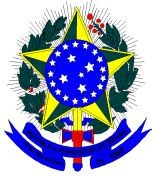 MINISTÉRIO DA EDUCAÇÃOCENTRO FEDERAL DE EDUCAÇÃO TECNOLÓGICA DE MINAS GERAIS COLEGIADO DO CURSO DE BACHARELADO EM ADMINISTRAÇÃOCARTA DE ACEITEEu, __________________________________________, venho por meio desta declarar  que aceito coorientar o(a) acadêmico(a) __________________________________________ na elaboração do seu Trabalho de Conclusão de Curso, em conformidade ao Manual de Normalização de Trabalhos Técnico-Científicos do Curso, tendo como tema de pesquisa _____________________________ ______________________________________________________________________________.Declaro, na oportunidade, que comunicarei, por escrito, a Coordenação caso ocorra a desistência da coorientação do aluno, com a exposição clara e objetiva das razões que motivaram esta minha decisão.Belo Horizonte, ____ de ____________ de 2023.__________________________________________________________Assinatura do(a) Coorientador(a)